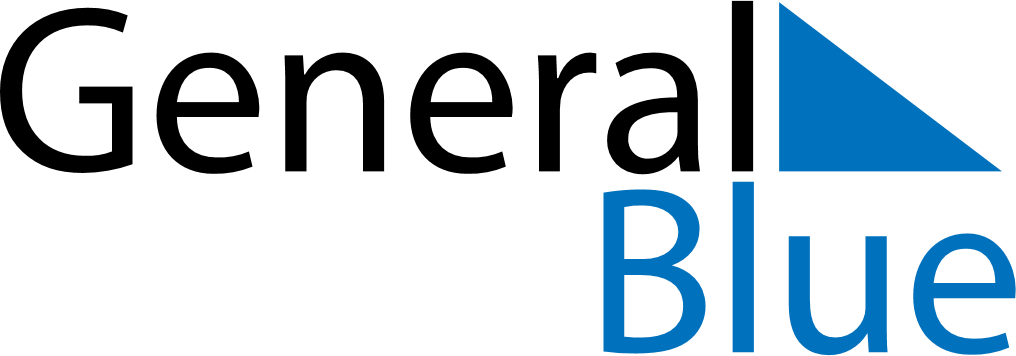 August 2018August 2018August 2018August 2018August 2018August 2018SingaporeSingaporeSingaporeSingaporeSingaporeSingaporeSundayMondayTuesdayWednesdayThursdayFridaySaturday1234567891011National Day1213141516171819202122232425Hari Raya Haji262728293031NOTES